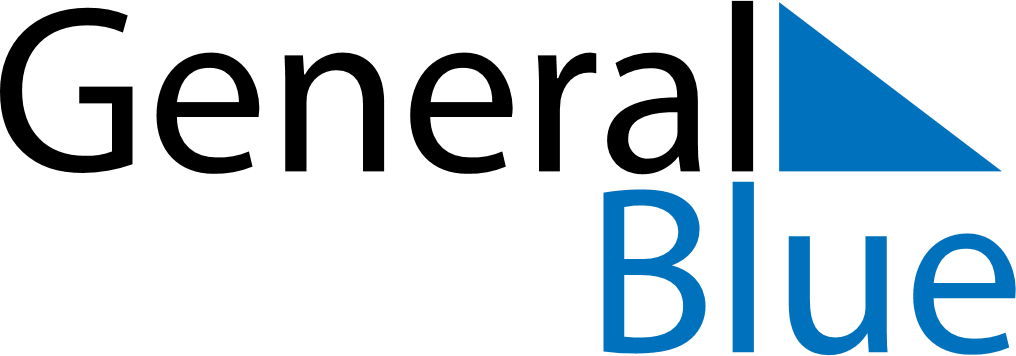 December 2024December 2024December 2024December 2024December 2024December 2024Insjon, Vaesterbotten, SwedenInsjon, Vaesterbotten, SwedenInsjon, Vaesterbotten, SwedenInsjon, Vaesterbotten, SwedenInsjon, Vaesterbotten, SwedenInsjon, Vaesterbotten, SwedenSunday Monday Tuesday Wednesday Thursday Friday Saturday 1 2 3 4 5 6 7 Sunrise: 9:11 AM Sunset: 2:06 PM Daylight: 4 hours and 54 minutes. Sunrise: 9:14 AM Sunset: 2:04 PM Daylight: 4 hours and 49 minutes. Sunrise: 9:17 AM Sunset: 2:02 PM Daylight: 4 hours and 45 minutes. Sunrise: 9:19 AM Sunset: 2:00 PM Daylight: 4 hours and 40 minutes. Sunrise: 9:22 AM Sunset: 1:58 PM Daylight: 4 hours and 36 minutes. Sunrise: 9:25 AM Sunset: 1:57 PM Daylight: 4 hours and 32 minutes. Sunrise: 9:27 AM Sunset: 1:55 PM Daylight: 4 hours and 28 minutes. 8 9 10 11 12 13 14 Sunrise: 9:29 AM Sunset: 1:54 PM Daylight: 4 hours and 24 minutes. Sunrise: 9:32 AM Sunset: 1:52 PM Daylight: 4 hours and 20 minutes. Sunrise: 9:34 AM Sunset: 1:51 PM Daylight: 4 hours and 17 minutes. Sunrise: 9:36 AM Sunset: 1:50 PM Daylight: 4 hours and 14 minutes. Sunrise: 9:38 AM Sunset: 1:49 PM Daylight: 4 hours and 11 minutes. Sunrise: 9:39 AM Sunset: 1:48 PM Daylight: 4 hours and 8 minutes. Sunrise: 9:41 AM Sunset: 1:47 PM Daylight: 4 hours and 6 minutes. 15 16 17 18 19 20 21 Sunrise: 9:43 AM Sunset: 1:47 PM Daylight: 4 hours and 4 minutes. Sunrise: 9:44 AM Sunset: 1:46 PM Daylight: 4 hours and 2 minutes. Sunrise: 9:45 AM Sunset: 1:46 PM Daylight: 4 hours and 0 minutes. Sunrise: 9:46 AM Sunset: 1:46 PM Daylight: 3 hours and 59 minutes. Sunrise: 9:47 AM Sunset: 1:46 PM Daylight: 3 hours and 58 minutes. Sunrise: 9:48 AM Sunset: 1:46 PM Daylight: 3 hours and 58 minutes. Sunrise: 9:49 AM Sunset: 1:47 PM Daylight: 3 hours and 58 minutes. 22 23 24 25 26 27 28 Sunrise: 9:49 AM Sunset: 1:47 PM Daylight: 3 hours and 58 minutes. Sunrise: 9:49 AM Sunset: 1:48 PM Daylight: 3 hours and 58 minutes. Sunrise: 9:50 AM Sunset: 1:49 PM Daylight: 3 hours and 59 minutes. Sunrise: 9:50 AM Sunset: 1:50 PM Daylight: 4 hours and 0 minutes. Sunrise: 9:49 AM Sunset: 1:51 PM Daylight: 4 hours and 1 minute. Sunrise: 9:49 AM Sunset: 1:52 PM Daylight: 4 hours and 2 minutes. Sunrise: 9:49 AM Sunset: 1:53 PM Daylight: 4 hours and 4 minutes. 29 30 31 Sunrise: 9:48 AM Sunset: 1:55 PM Daylight: 4 hours and 6 minutes. Sunrise: 9:47 AM Sunset: 1:57 PM Daylight: 4 hours and 9 minutes. Sunrise: 9:47 AM Sunset: 1:59 PM Daylight: 4 hours and 11 minutes. 